HOEVEEL UREN ZIT JE OP EEN GEWONE WEEKDAG?Hoeveel uur per weekdag breng je door in de auto, op de motorfiets, bus, tram of trein? Bijvoorbeeld naar het werk, de winkel, hobby- of sportclub …Geen2 stappen vooruitminder dan 1 uur per dag1 stap vooruittussen 1 en 2 uren per dag1 stap achteruitmeer dan 2 uren per dag2 stappen achteruitAangekomen op je werk (thuiswerk kan ook)? Reken dan even uit hoelang je overdag op je stoel zit.niet2 stappen vooruit1 tot 3 uren per dag1 stap vooruit3 tot 5 uren per dag1 stap achteruit5 tot 7 uren per dag2 stappen achteruitmeer dan 7 uren per dag3 stappen achteruitNatuurlijk zit je ook als je thuis bent: samen eten, naar tv, tablet of computer kijken, gamen, boek lezen, . Hoelang doe je dat op een gewone weekdag?niet2 stappen vooruitminder dan 1 uur per dag1 stap vooruittussen 1 en 2 uren per dag1 stap achteruittussen 2 en 4 uren per dag2 stappen achteruittussen 4 en 6 uren per dag3 stappen achteruitmeer dan 6 uren per dagliggen​De volgende 2 vragen gaan over je BEWEGINGJE BEWEGINGHoeveel keer per week sport je gedurende minstens zo’n 25 minuten? En met sporten bedoelen we: je intens uitleven – zwetend en puffend. Denk aan snel fietsen, lopen, voetballen of fitnessen.niet2 stappen rechts1 tot 2 keer per week1 stap rechts3 tot 4 keer per week1 stap links5 keer per week of meer2 stappen linksHoeveel keer per week beweeg je aan een matige intensiteit – en dat gedurende een half uur? Denk aan activiteiten zoals wandelen, poetsen, rustig fietsen, lichte voorwerpen heffen,… waardoor je hartslag lichtjes verhoogt of je ademhaling wat versnelt. (De tijd dat je intens sport mag je hier niet meer bijtellen)niet2 stappen rechts1 tot 2 keer per week1 stap rechts3 tot 4 keer per week1 stap links5 keer per week of meer2 stappen links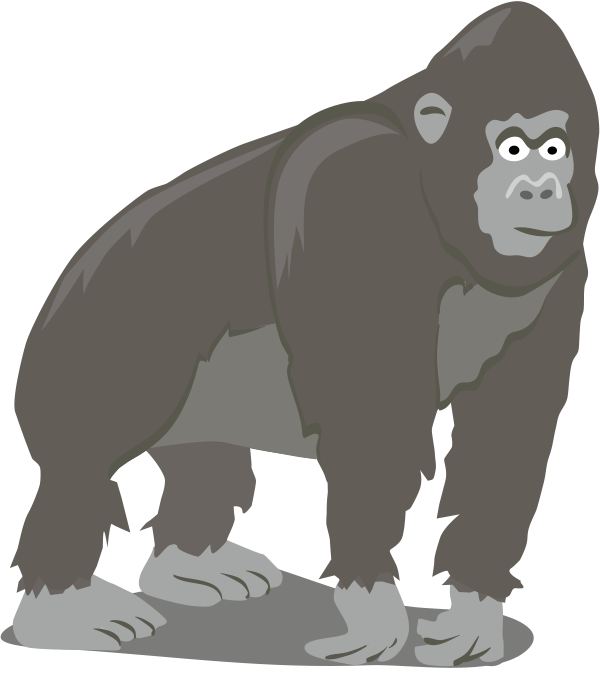 Je bent een gorillaDe boodschap voor de gorilla? Zit minder (lang) en blijf bewegen en sporten.Je zit (te) veelZit minder vaakToch maar oppassen, want langdurig zitten verhoogt het risico op gezondheidsaandoeningen, zoals obesitas, diabetes, hart- en vaatziekten, bepaalde kankers, depressie en vroegtijdige sterfte. Hoeveel teveel is? Acht uur zitten per dag is het aanbevolen maximum. Wij geven alvast enkele tips om straks minder te zitten:Vervang zitmomenten door activiteiten met een lichte intensiteit (staan of rondstappen)Blijf rechtstaan in het bushokje of in de wachtzaalWandel rond tijdens het telefonerenGa je naar school? Hou dan een staande recreatie of babbel rechtstaand met je vriendenWerk je? Hou dan een staande koffiepauze of babbel rechtstaand met je vrienden of collega’sZit minder langHet is belangrijk dat je niet alleen je totale zittijd vermindert, maar dat je ook periodes van langdurig zitten vermijdt. Urenlang zitten verandert onze fysiologie en is dus slecht voor de gezondheid. Onderbreek deze periodes dus door even recht te staan of rond te wandelen. Eén onderbreking per half uur doet al wonderen.Hierbij enkele tips om meer onderbrekingen in te lassen:Sta geregeld recht om iets te drinken te halen.Reclame op tv? Sta dan even recht en stap rond.Zet een timer (op je gsm staat er zeker een) en herinner je zo aan je rondstap-pauze.Je beweegt voldoendeKinderen en jongeren moeten – om hun gezondheid te verbeteren -  minstens 60 minuten bewegen per dag. 
Een volwassen persoon moet – om zijn gezondheid te verbeteren - minstens 5 keer per week minstens 30 minuten bewegen, of minstens 3 keer per week minstens 25 minuten sporten. 
Bij jou is dit het geval. Prima, dus! Check www.10000stappen.be voor meer beweegtips.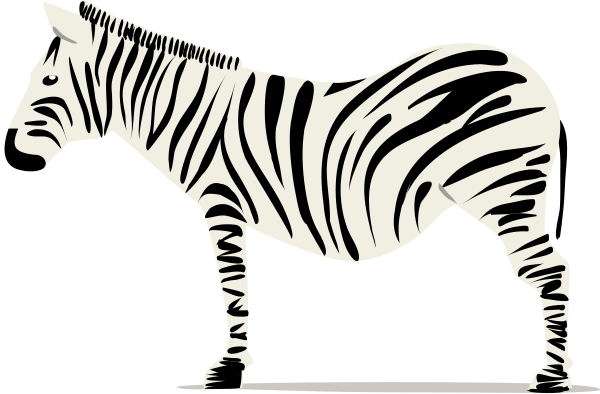 Je bent een zebraDe boodschap voor de zebra? Zit niet alleen weinig en niet te lang, maar beweeg of sport ook meer. Je zit niet (te) veelNiet te vaak zittenLangdurig zitten verhoogt het risico op gezondheidsaandoeningen, zoals obesitas, diabetes, hart- en vaatziekten, bepaalde kankers, depressie en vroegtijdige sterfte. Hoeveel teveel is? Acht uur zitten per dag is het aanbevolen maximum. Goed nieuws: jij zit minder! Om die goede gewoonte vol te houden, geven we je nog enkele tips om minder te zitten:Vervang zitmomenten door activiteiten met een lichte intensiteit (staan of rondstappen)Blijf rechtstaan in het bushokje of in de wachtzaalWandel rond tijdens het telefonerenGa je naar school? Hou dan een staande recreatie of babbel rechtstaand met je vriendenWerk je? Hou dan een staande koffiepauze of babbel rechtstaand met je vrienden of collega’sNiet te lang zitten Je moet niet alleen weinig zitten, je zit ook best niet te lang. Urenlang zitten verandert onze fysiologie en is dus slecht voor de gezondheid. Onderbreek periodes langdurig zitten dus steeds door even recht te staan of rond te wandelen. Eén onderbreking per half uur doet al wonderen.Hierbij enkele tips om meer onderbrekingen in te lassen:Sta geregeld recht om iets te drinken te halen.Reclame op tv? Sta dan even recht en stap rond.Zet een timer (op je gsm staat er zeker een) en herinner je zo aan je rondstap-pauze.Je beweegt onvoldoendeKinderen en jongeren moeten – om hun gezondheid te verbeteren -  minstens 60 minuten bewegen per dag.
Een volwassen persoon moet – om zijn gezondheid te verbeteren - minstens 5 keer per week minstens 30 minuten bewegen, of minstens 3 keer per week minstens 25 minuten sporten. 
Bij jou is dit het niet geval. Check daarom www.10000stappen.be voor meer beweegtips.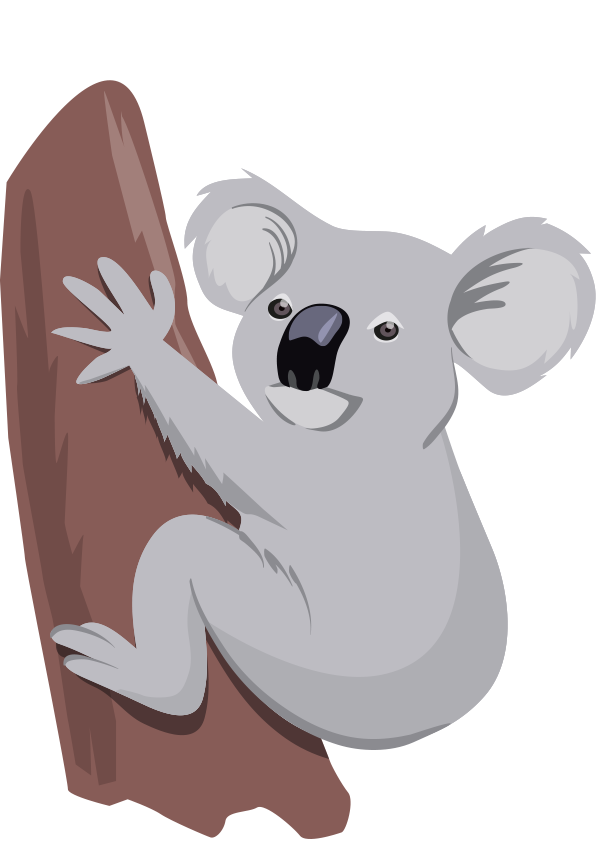 Je bent een koalaDe boodschap voor de koala? Beweeg en sport meer en zit minder (lang)Je zit (te) veelZit minder vaakToch maar oppassen, want langdurig zitten verhoogt het risico op gezondheidsaandoeningen, zoals obesitas, diabetes, hart- en vaatziekten, bepaalde kankers, depressie en vroegtijdige sterfte. Hoeveel teveel is? Acht uur zitten per dag is het aanbevolen maximum. Wij geven alvast enkele tips om straks minder te zitten:Vervang zitmomenten door activiteiten met een lichte intensiteit (staan of rondstappen)Blijf rechtstaan in het bushokje of in de wachtzaalWandel rond tijdens het telefonerenGa je naar school? Hou dan een staande recreatie of babbel rechtstaand met je vriendenWerk je? Hou dan een staande koffiepauze of babbel rechtstaand met je vrienden of collega’sZit minder langHet is belangrijk dat je niet alleen je totale zittijd vermindert, maar dat je ook periodes van langdurig zitten vermijdt. Urenlang zitten verandert onze fysiologie en is dus slecht voor de gezondheid. Onderbreek deze periodes dus door even recht te staan of rond te wandelen. Eén onderbreking per half uur doet al wonderen.Hierbij enkele tips om meer onderbrekingen in te lassen:Sta geregeld recht om iets te drinken te halen.Reclame op tv? Sta dan even recht en stap rond.Zet een timer (op je gsm staat er zeker een) en herinner je zo aan je rondstap-pauze.Je beweegt onvoldoendeKinderen en jongeren moeten – om hun gezondheid te verbeteren -  minstens 60 minuten bewegen per dag.
Een volwassen persoon moet – om zijn gezondheid te verbeteren - minstens 5 keer per week minstens 30 minuten bewegen, of minstens 3 keer per week minstens 25 minuten sporten. 
Bij jou is dit het niet geval. Check daarom www.10000stappen.be voor meer beweegtips.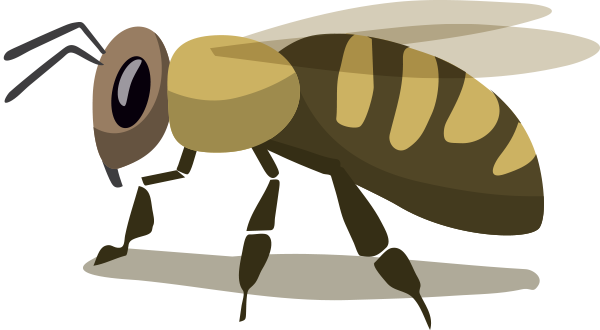 Je bent een bijJij bent goed bezig, honingbij! Je beweegt voldoende en zit niet te veel. Houden zo!Je zit niet (te) veelNiet te vaak zittenLangdurig zitten verhoogt het risico op gezondheidsaandoeningen, zoals obesitas, diabetes, hart- en vaatziekten, bepaalde kankers, depressie en vroegtijdige sterfte. Hoeveel teveel is? Acht uur zitten per dag is het aanbevolen maximum. Goed nieuws: jij zit minder! Om die goede gewoonte vol te houden, geven we je nog enkele tips om minder te zitten:Vervang zitmomenten door activiteiten met een lichte intensiteit (staan of rondstappen)Blijf rechtstaan in het bushokje of in de wachtzaalWandel rond tijdens het telefonerenGa je naar school? Hou dan een staande recreatie of babbel rechtstaand met je vriendenWerk je? Hou dan een staande koffiepauze of babbel rechtstaand met je vrienden of collega’sNiet te lang zitten Je moet niet alleen weinig zitten, je zit ook best niet te lang. Urenlang zitten verandert onze fysiologie en is dus slecht voor de gezondheid. Onderbreek periodes langdurig zitten dus steeds door even recht te staan of rond te wandelen. Eén onderbreking per half uur doet al wonderen.Hierbij enkele tips om meer onderbrekingen in te lassen:Sta geregeld recht om iets te drinken te halen.Reclame op tv? Sta dan even recht en stap rond.Zet een timer (op je gsm staat er zeker een) en herinner je zo aan je rondstap-pauze.Je beweegt voldoendeKinderen en jongeren moeten – om hun gezondheid te verbeteren -  minstens 60 minuten bewegen per dag. 
Een volwassen persoon moet – om zijn gezondheid te verbeteren - minstens 5 keer per week minstens 30 minuten bewegen, of minstens 3 keer per week minstens 25 minuten sporten. 
Bij jou is dit het geval. Prima, dus! Check www.10000stappen.be voor meer beweegtips.